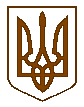 Баришівська селищна рада                                                                                                                                Броварського районуКиївської областіVIII скликанняР І Ш Е Н Н Я26.02.2021                                                                                    № 244-06-08Про внесення змін до бюджету Баришівської селищної територіальної громади на 2021 рік         Відповідно до пункту 5 статті 23, пункту 7 та 8 статті 78 Бюджетного кодексу України, пункту 17 частини першої статті 43 Закону України “Про місцеве самоврядування в Україні”, селищна рада вирішила:1.Внести зміни до рішення селищної ради від 24.12.2020 № 47-03-08 «Про  бюджет Баришівської селищної територіальної громади на 2021 рік» (зі змінами, внесеними рішеннями селищної ради від 22.01.2021 № 223-04-08, від 10.02.2021 № 241-05-08)1.1.у абзаці третьому пункту 1 цифри «277802867», «264375455», «13427412» замінити цифрами «282892964»,«266102455», «16790509»;1.2.у абзаці четвертому пункту 1  цифри «3298664» замінити цифрами «1571664»;1.3.у абзаці п’ятому пункту 1 цифри «7042867» замінити цифрами «10405964» згідно з додатком 2 до цього рішення;1.4. у пункті 5 цифри «21199900» замінити цифрами «22343100».1.5.Додатки 1-4 до рішення викласти у новій редакції, що додається.2. Контроль за виконанням рішення покласти на постійну комісію з питань соціально-економічного, інвестиційного, культурного розвитку, бюджету, фінансів та цін.Селищний  голова                                                      Олександр ВАРЕНІЧЕНКО